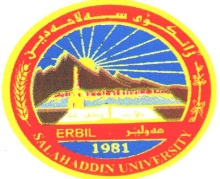 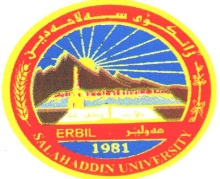       فؤرمى وانةى زيَدةكى خويًندنى بالاَ                       واذؤى مامؤستا                                                  سةرؤكى بةش                                                                           رِاطرى كؤليَذ            ث.د.حسين توفيق فيض الله	       ث.ي.د.مسعود حميد اسماعيل	   	       ث.ي.د.كاوان اسماعيل ابراهيم8.5ـ9.59.5ـ10.510.5ـ11.511.5ـ12.512.5ـ1.51.5ـ2.52.5ـ3.53.5ـ4.54.5ـ5.5شةممةيةك شةممةمحاضرة ماجستيرمحاضرة ماجستيرمحاضرة ماجستيرووشةممةاشراف دكتورااشراف دكتورااشراف دكتوراسىَشةممةاشراف دكتورااشراف دكتورااشراف دكتوراضوارشةممةثيَنج شةممةهةفتةى يةكةمهةفتةى يةكةمهةفتةى يةكةمهةفتةى يةكةمهةفتةى يةكةمهةفتةى دووةمهةفتةى دووةمهةفتةى دووةمهةفتةى دووةمهةفتةى دووةمرِؤذرِيَكةوتتيؤرى  (1)ثراكتيك (2)كؤى وانةكان(1+3)رِؤذرِيَكةوتتيؤرى  (1)ثراكتيك (2)كؤى وانةكان(1+3)شةممةشةممةيةك شةممة3كيةك شةممة3كدووشةممة3كدووشةممة3كسىَ شةممة3كسىَ شةممة3كضوارشةممةضوارشةممةثيَنج شةممةثيَنج شةممةسةرثةرشتى خ.بسةرثةرشتى خ.بكؤى كاتذميَرةكانكؤى كاتذميَرةكانكؤى كاتذميَرةكانكؤى كاتذميَرةكان      هةفتةى سىَ يةم      هةفتةى سىَ يةم      هةفتةى سىَ يةم      هةفتةى سىَ يةم      هةفتةى سىَ يةمهةفتةى  ضوارةمهةفتةى  ضوارةمهةفتةى  ضوارةمهةفتةى  ضوارةمهةفتةى  ضوارةمرِؤذرِيَكةوتتيؤرى  (1)ثراكتيك (2)كؤى وانةكان(1+3)رِؤذرِيَكةوتتيؤرى  (1)ثراكتيك (2)كؤى وانةكان(1+3)شةممةشةممةيةك شةممة3كيةك شةممة3كدووشةممة3كدووشةممة3كسىَ شةممة3كسىَ شةممة3كضوارشةممةضوارشةممةثيَنج شةممةثيَنج شةممةثرِؤذةى تويَذينةوةثرِؤذةى تويَذينةوةكؤى كاتذميَرةكانكؤى كاتذميَرةكانكؤى كاتذميَرةكانكؤى كاتذميَرةكانزانيارى كؤتايىزانيارى كؤتايى كؤى طشتـى كاتذميَـرةكان         21 ككؤى كاتذميَرةكانى نيسـاب          6 ككؤى كاتذميَرةكانى زيَدةكى      15 ك نــرخـى كاتـــذمــيَـريَـك      كؤى طشتى ناوى قوتابى ماستةرمحاضرة ماجستيرناوى قوتابى دكتؤرا ميديا + مهدي + صابر